КОУ ВО «Таловская школа-интернат для детей-сирот и детей,оставшихся без попечения родителей»Выступление на совещании учителейДифференцированное обучение в условиях стандартизации образования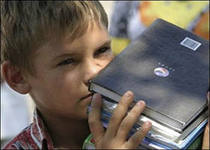 Подготовила: Перова Ольга Ивановна учитель начальных классов2007Дифференцированное обучение в условиях стандартизации образования   Современные концепции начального образования исходят из приоритета цели воспитания и развития личности младшего школьника на основе формирования учебной деятельности.                  Необходимо создать условия для того, чтобы каждый ученик мог полностью реализовать себя, свои индивидуальные способности, стал подлинным субъектом учения, желающим и умеющим учиться. Только такой подход делает возможным полную реализацию развивающей и воспитывающей функций обучения, то есть обеспечивает его гуманизацию.   Любой школьный класс состоит из учеников с неодинаковым развитием и степенью подготовленности, разным отношением к учению и разными интересами. Поэтому обучение должно быть, по выражению Амонашвили, «вариативным к индивидуальным особенностям»Нужно стремиться к тому, чтобы каждый ученик работал в полную меру своих сил, чувствовал уверенность в себе, ощущал радость учебного труда, сознательно и прочно усваивал программный материал, продвигался в развитии.   Для этого учебный процесс необходимо строить на основе принципа индивидуального подхода к школьникам. Одним из путей реализации индивидуального подхода к детям является дифференциация обучения. Поскольку та или иная индивидуальная особенность, как правило, является типичной, то есть характерной для нескольких учеников, то индивидуальный подход может осуществляться применительно к группе школьников, отличающихся одними и теми же особенностями.   В педагогике такой подход к учащимся называется дифференцированным.Принято выделять два основных вида дифференциации школьников1. Внешняя дифференциация - дифференцированное обучение.Это создание особых типов школ и классов, организуются профильные классы, классы с учетом проектируемой профессии, интересов и склонностей учащихся.2. Внутренняя дифференциация - дифференциация учебной работы. Она предполагает организацию работы внутри класса и включает несколько этапов.1. Определение критерия, в соответствии с которым создаются группы учащихся для такой работы2. Разработка дифференцированных заданий для выделенных групп учащихся3. Реализация этого подхода к учащимся на различных этапах урока4. Диагностический контроль за результатами работы учащихся, в соответствии с которым может измениться состав группы и характер заданий   Большинство школьных классов разноуровневые, поскольку дети не отбираются в них специально по какому-либо критерию. Поэтому учителя обычно выделяют в таких классах группы учеников, называя их «сильные», «слабые», «средние» ученики.   Для изучения состояния знаний учителю важно определить, чего именно не хватает в знаниях данного ученика, какого уровня усвоения знаний достиг ученик, каковы качества знаний.   Обученность является характеристикой актуального развития, то есть того, чем уже располагает ученик, то обучаемость - является характеристикой его потенциального развития - это ансамбль интеллектуальных свойств человека, от которого при всех прочих равных условиях зависит успешность обучения, то есть особенности мыслительной деятельности, которые играют определенную роль в успеваемости.   Школьники с высокой обучаемостью обычно выполняют задания самостоятельно. Дети с низкой обучаемостью справляются с заданием только с большой помощью или вообще не выполняют его.   Важно соблюдать педагогический такт при распределении по группам.    На уроках закрепления и повторения ранее изученного материала дифференциация используется гораздо чаще, чем на уроках ознакомления с новым материалом. Не обязательно дифференцировать все этапы урока. Это бывает на этапах закрепления и когда имеется возможность организовать самостоятельную работу. Выбор способа дифференциации определяется характером заданий, уровнем сформированности у детей умений и навыков. В зависимости от этого разрабатываются задания для разных групп. Важно помнить, что дифференциация учебной работы школьников не является самоцелью. Самое главное - это продвижение учеников в развитии, в усвоении ими знаний, умений и навыков, психологический комфорт детей на уроке.Форма таких заданий бывает различной:индивидуальные карточкизаписи заданий на доске в 2-3 вариантахустное указание   На уроках математики удобно использовать специально изданные «Карточки с математическими заданиями и играми», тетради на печатной основе, использовать творческие упражнения.   Следует создавать условия для взаимодействия учащихся различных групп, привлечения к оказанию помощи друг другу. Например, ученики индивидуально выполняют разноуровневые задания, а затем фронтально проводится проверка наиболее трудных заданий.    Таким образом, все учащиеся класса знают, как выполняется данное задание, и проверка обогащает знание детей других групп.   Распределение школьников по группам для дифференцированной работы не является раз и навсегда заданным. По мере усвоения материала задания для учеников, относящихся к одной группе, усложняются, тем самым они от урока к уроку достигают все более высокого уровня овладения знаниями и умениями.   Способы дифференциации могут быть разные, например, по уровню творчества.    Этот способ предполагает различный характер познавательной деятельности школьников: репродуктивные задания - к ним относятся типовые упражнения, например, решения арифметических задач знакомых видов, вычисление значений выражений, то есть решение примеров на изученные вычислительные приемы, решение простых уравнений. От учащегося требуется воспроизведение знаний и их применение в знакомой ситуации, работа по образцу, выполнение тренировочных упражнений.    К продуктивным заданиям относятся упражнения, отличающиеся от стандартных. Учащимся приходится применять знания в измененной и новой ситуации, выполнять более сложные мыслительные действия - поисковые, создавать новый продукт (составлять задачи, равенства или неравенства) В процессе работы над продуктивными заданиями школьники приобретают опыт творческой деятельности. В качестве творческого задания можно предлагать учащимся составлять задачи (по рисунку, по краткой записи, по чертежу, по таблице, по выражению)   Нестандартные задачи - рекомендованные для внеклассной работы, задачи с буквенными данными, задачи и задания для олимпиад - развивая логическое мышление.   Дифференцированная работа может присутствовать на уроках математики, русского языка, литературы.   Как же быть при проверке знаний на контрольной работе? Контрольные могут быть разноуровневыми, а если дается одна на весь класс, то для «слабой» группы должен быть постоянный контроль и необходимая помощь со стороны учителя.Виды дифференцированной помощи, оказываемой детям с разным уровнем подготовки и отношением к учениюУказание типа задачи, правила, на которое опирается данное упражнение Дополнение к заданию в виде чертежа или схемы (дифференциация помощи возможна в виде: - рисунка,- чертежа без обозначений,- чертежа с обозначениями,- чертежа с выполненным дополнительным построением или рекомендацией к его выполнению)Запись условия, кроме словесного, в виде таблицы, матрицы, значковУказание алгоритма выполненияПриведение аналогичной задачи, решенной ранееОбъяснение хода выполнения подобного заданияПредложение выполнить вспомогательное задание, наводящее на решение основного вопросаНаведение на поиск решения с помощью ассоциацийУказание причинно-следственных связей, необходимых для выполнения заданияОзвучивание ответа или результата заранееРасчленение сложной задачи на ряд элементарныхПостановка наводящих вопросовУказание теорем, правил, формулПредупреждение о наиболее типичных ошибках и неправильных подходахУказание ошибки в чертеже, вычислениях, постановке алгоритма работы, в установлении зависимостиРезюме: Очень важно, чтобы учитель, составляя многочисленные карточки-консультации, таблицы советов, памятки, «путеводители», наводящие вопросы, помнил, что задание должно быть подобрано так, чтобы даже слабоуспевающие проявляли максимальную самостоятельность, имели реальную возможность развития.